Отборочный этап Алтайского края национального чемпионата в дисциплинах воздушной атлетики и пилонного спорта -2023                                                                                                                                                           Дата турнира 17 июня 2023Отборочный этап Алтайского края национального чемпионата в дисциплинах воздушной атлетики и пилонного спорта -2023                                                                                                                                                           Дата турнира 17 июня 2023Отборочный этап Алтайского края национального чемпионата в дисциплинах воздушной атлетики и пилонного спорта -2023                                                                                                                                                           Дата турнира 17 июня 2023Отборочный этап Алтайского края национального чемпионата в дисциплинах воздушной атлетики и пилонного спорта -2023                                                                                                                                                           Дата турнира 17 июня 2023Отборочный этап Алтайского края национального чемпионата в дисциплинах воздушной атлетики и пилонного спорта -2023                                                                                                                                                           Дата турнира 17 июня 2023Отборочный этап Алтайского края национального чемпионата в дисциплинах воздушной атлетики и пилонного спорта -2023                                                                                                                                                           Дата турнира 17 июня 2023Отборочный этап Алтайского края национального чемпионата в дисциплинах воздушной атлетики и пилонного спорта -2023                                                                                                                                                           Дата турнира 17 июня 2023Отборочный этап Алтайского края национального чемпионата в дисциплинах воздушной атлетики и пилонного спорта -2023                                                                                                                                                           Дата турнира 17 июня 2023Заявка участника Заявка участника Заявка участника Дисциплина Дисциплина Воздушные полотнаВоздушные полотна№ КАТЕГОРИЯ/ подгруппа КАТЕГОРИЯ/ подгруппаДети 2015-2016/АДети 2015-2016/АДата ОбразОбразЖар-птицаЖар-птицаДата ФИО участника:ФИО участника:Чубаро ЕкатеринаЧубаро ЕкатеринаПРОТОКОЛПРОТОКОЛПРОТОКОЛПРОТОКОЛПРОТОКОЛПРОТОКОЛПРОТОКОЛПРОТОКОЛСудья по обязательным элементамСудья по обязательным элементамСудья по обязательным элементамСудья по обязательным элементамСудья по обязательным элементамСудья по обязательным элементамФИОФИОПодпись судьи по обязательным упр.Подпись судьи по обязательным упр.№ п/пНаименованиеФото элемента из приложения к правиламГруппа упражненияСтоимость упражненияОценкаКомментарий1Распорный вис в шпагатной линииВариант 2.1) Время2) Распор3) Бедра, ноги, стопы в одной линии параллельно полу4) Руки прямые удерживают полотна	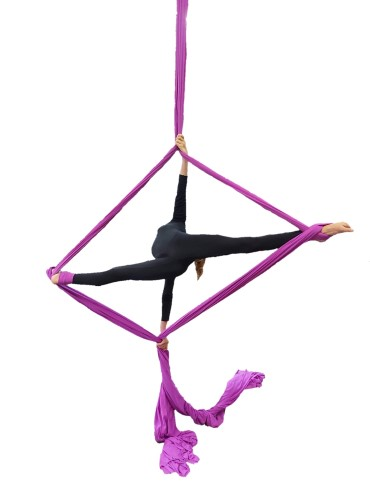 AS-I-332,5 балла2Вис в поперечном шпагате на одинарной намотке1) Время2) Вис3) Раскрытие поперечной шпагатной линии 180 градусов и больше4) Свободная рука не на снаряде5) Ноги прямые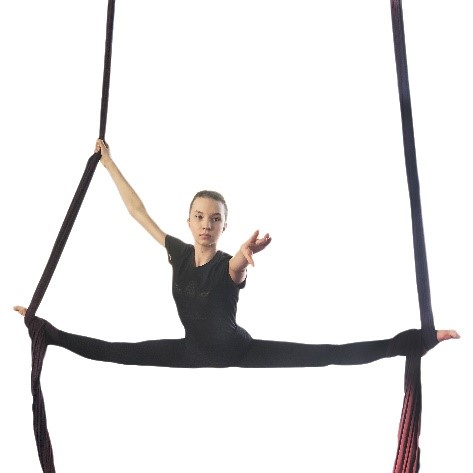 AS-II-122 балла3Баланс в шпагате с задней ногой впетлеВариант 2.1) Время2) Вис3) Задняя нога в петле4) Раскрытие ног в шпагатную линию5) Свободная рука не на снаряде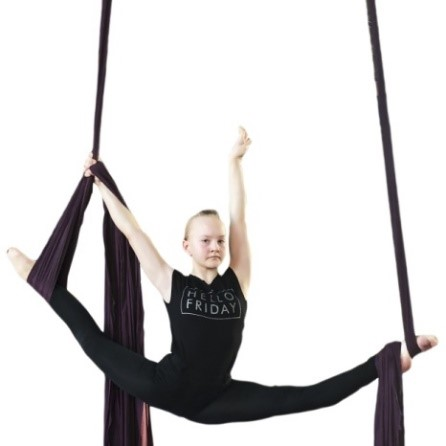 AS-III-41,5 балла4Вис на шее в петлеВариант 1.1) Время2) Вис на шее3) Свободная рука не на снаряде4) Разделенные полотна5) Заход в упражнения с воздуха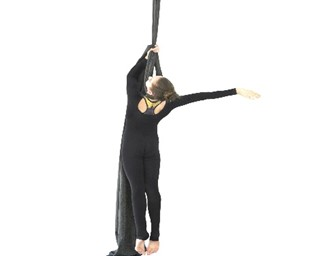 AS-I-122 балла5Вертикальный шпагат с прогибом илихватом бильманВариант 1.1) Время2) Распор3) Раскрытие продольной шпагатной линии 180 градусов и больше4) Руки и ноги прямые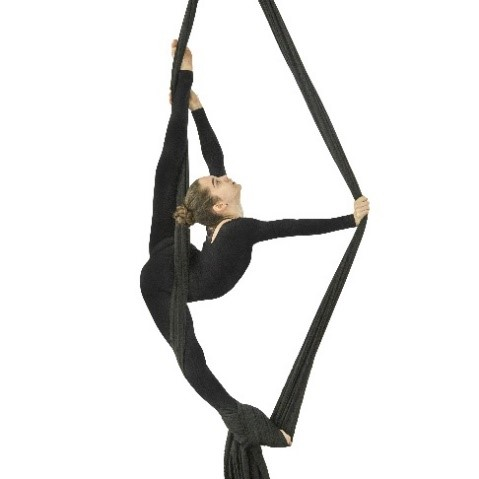 AS-II-221,5 балла6Проворот на разъединенных полотнах1) Количество полных проворотов не менее 2-х2) Опорная нога прямая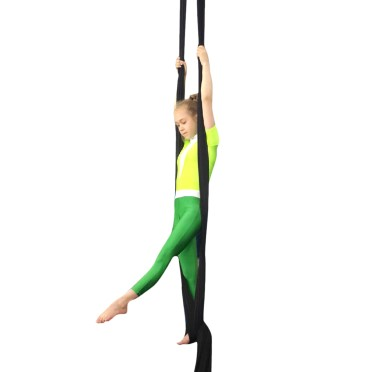 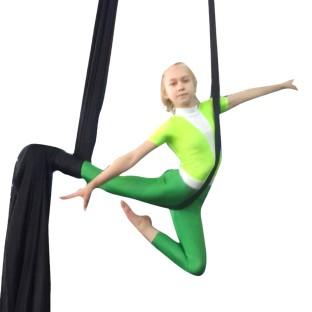 AS-IV-111 балл7Горизонтальный вис на руках, впродольном шпагате1) Время2) Вис3) Раскрытие продольной шпагатной линии 160 градусов и больше4) Опорная нога параллельна полу5) Передняя нога в одинарной обмотке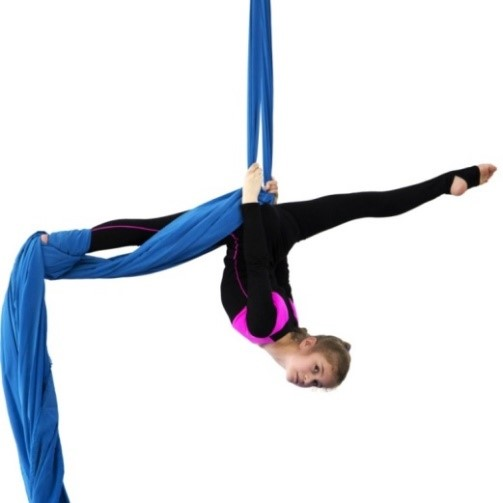 AS-III-81,5 балла8Вис «задний бланш» с фиксациейполотен на животе1) Время2) Вис3) Бедра, ноги, плечи, шея, голова в одной плоскости (линии),параллельно полу4) Руки без дополнительных намоток5) Руки прямые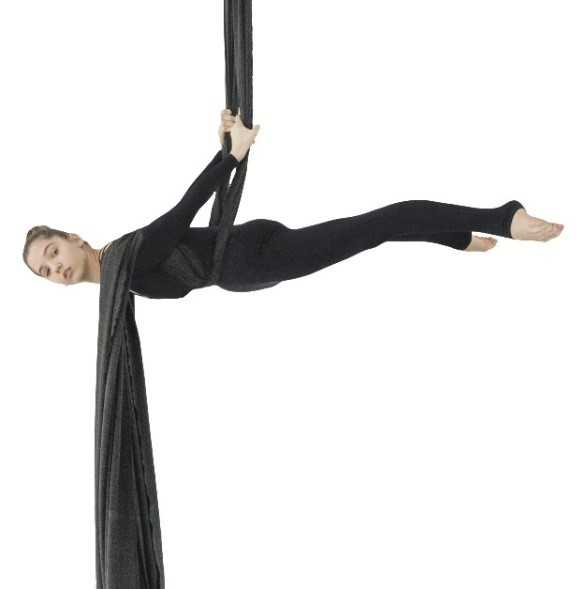 AS-I-192 балла9Стойка на прямых руках в складке1) Время2) Упор3) Шпагат не требуется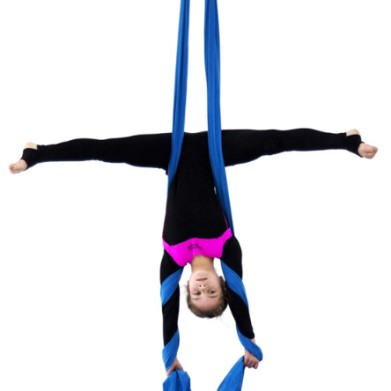 AS-III-21,5 баллаВниманиеУчастником заполняются только графы, - не отмеченные фоном (в шапке заявки)- в Протоколе кроме двух последних (Оценка и Комментарий ) и ФИО и Подпись судьи.ВниманиеУчастником заполняются только графы, - не отмеченные фоном (в шапке заявки)- в Протоколе кроме двух последних (Оценка и Комментарий ) и ФИО и Подпись судьи.ВниманиеУчастником заполняются только графы, - не отмеченные фоном (в шапке заявки)- в Протоколе кроме двух последних (Оценка и Комментарий ) и ФИО и Подпись судьи.ВниманиеУчастником заполняются только графы, - не отмеченные фоном (в шапке заявки)- в Протоколе кроме двух последних (Оценка и Комментарий ) и ФИО и Подпись судьи.ВниманиеУчастником заполняются только графы, - не отмеченные фоном (в шапке заявки)- в Протоколе кроме двух последних (Оценка и Комментарий ) и ФИО и Подпись судьи.ВниманиеУчастником заполняются только графы, - не отмеченные фоном (в шапке заявки)- в Протоколе кроме двух последних (Оценка и Комментарий ) и ФИО и Подпись судьи.ВниманиеУчастником заполняются только графы, - не отмеченные фоном (в шапке заявки)- в Протоколе кроме двух последних (Оценка и Комментарий ) и ФИО и Подпись судьи.ВниманиеУчастником заполняются только графы, - не отмеченные фоном (в шапке заявки)- в Протоколе кроме двух последних (Оценка и Комментарий ) и ФИО и Подпись судьи.